Name of Journal: World Journal of GastroenterologyManuscript NO: 57176Manuscript Type: CASE REPORTAbernethy syndrome in Slovenian children: Five case reports and review of literaturePeček J et al. Abernethy syndrome in Slovenian childrenJerneja Peček, Petja Fister, Matjaž HomanJerneja Peček, Division of Paediatrics, University Medical Centre Ljubljana, Ljubljana 1000, SloveniaPetja Fister, Department of Neonatology, University Medical Centre Ljubljana, Faculty of medicine, University of Ljubljana, Ljubljana 1000, SloveniaMatjaž Homan, Department of Gastroenterology, Hepatology and Nutrition, University Children’s Hospital, Faculty of Medicine, University of Ljubljana, Ljubljana 1000, SloveniaAuthor contributions: All authors equally contributed to this paper with conception and design of the study, acquisition and interpretation of data, literature review and analysis, drafting and critical revision and editing; all authors approved the final version of the manuscript for submission.Corresponding author: Matjaž Homan, MD, PhD, Associate Professor, Doctor, Department of Gastroenterology, Hepatology and Nutrition, University Children’s Hospital, Faculty of Medicine, University of Ljubljana, Bohoričeva 20, Ljubljana 1000, Slovenia. matjaz.homan@guest.arnes.siReceived: May 30, 2020Revised: August 11, 2020Accepted: September 17, 2020Published online: October 7, 2020AbstractBACKGROUNDAbernethy syndrome is a congenital vascular anomaly in which the portal blood completely or partially bypasses the liver through a congenital portosystemic shunt. Although the number of recognized and reported cases is gradually increasing, Abernethy syndrome is still a rare disease entity, with an estimated prevalence between 1 per 30000 to 1 per 50000 cases. With this case series, we aimed to contribute to the growing knowledge of potential clinical presentations, course and complications of congenital portosystemic shunts (CPSS) in children.CASE SUMMARYFive children are presented in this case series: One female and four males, two with an intrahepatic CPSS and three with an extrahepatic CPSS. The first patient, who was diagnosed with an intrahepatic CPSS, presented with gastrointestinal bleeding, abdominal pain and hyperammonaemia at six years of age. He underwent a percutaneous embolization of his shunt and has remained asymptomatic ever since. The second patient presented with direct hyperbilirubinemia in the neonatal period and his intrahepatic CPSS later spontaneously regressed. The third patient had pulmonary hypertension and hyperammonaemia due to complete portal vein agenesis and underwent liver transplantation at five years of age. The fourth patient was diagnosed immediately after birth, when evaluated due to another congenital vascular anomaly, and the last patient presented as a teenager with recurrent bone fractures associated with severe osteoporosis. In addition, the last two patients are characterised by benign liver nodules; however, they are clinically stable on symptomatic therapy. CONCLUSIONAbernethy syndrome is a rare anomaly with diverse clinical features, affecting almost all organ systems and presenting at any age.Key words: Abernethy syndrome; Abernethy malformation; congenital portosystemic shunt; liver vascular malformation; children; infants; Case reportCitation: Peček J, Fister P, Homan M. Abernethy syndrome in Slovenian children: Five case reports and review of literature. World J Gastroenterol 2020; 26(37): 5731-5744 URL: https://www.wjgnet.com/1007-9327/full/v26/i37/5731.htm DOI: https://dx.doi.org/10.3748/wjg.v26.i37.5731Core tip: Although congenital portosystemic shunts causing Abernethy syndrome are rare, the disease is complex, with the possibility of severe multi-organ complications. Searching for the congenital condition should therefore be included in the extended work-up of a newborn with other congenital, especially vascular malformations, neonatal cholestasis or hypergalactosemia. Furthermore, Abernethy syndrome should also be considered in older children presenting with pulmonary arterial hypertension, hyperammonemia and elevated liver enzymes. Additionally, according to our experience, a congenital portosystemic shunt should be considered in the differential diagnosis of children with unexplained hypoglycaemic episodes, gastrointestinal bleeding and osteoporosis with fat-soluble vitamin deficiency.INTRODUCTIONAbernethy syndrome is named after John Abernethy, a London surgeon who first described this disease entity in the 18th century[1]. It is a rare anomaly of the portal venous system, whereby the blood from the splanchnic venous system completely or partially bypasses the liver and is diverted directly into a systemic vein via a congenital portosystemic shunt (CPSS)[2]. The estimated prevalence of this malformation is 1 per 30000 Live births[3]. Spontaneous closure of a CPSS is possible[2]. The incidence of permanent CPSS is around 1 per 50000. CPSS is defined as intrahepatic if abnormal communications between the branches of the portal vein and hepatic veins or inferior vena cava exist, or extrahepatic if it originates from the main portal vein before dividing or when the portal vein is completely absent[4]. Extrahepatic shunts are commonly accompanied by other congenital anomalies[2] and are further divided according to Morgan and Superina into two types. Type 1 represents complete shunting of the portal venous blood (i.e., end-to-side shunt) with severe hypoplasia or total absence of the intrahepatic tree, and type 2, which exhibit partial shunting (i.e., side-to-side shunt) and where some perfusion of the liver with portal blood remains[5]. If there is a congenital absence of the portal vein, type 1 shunt is identified as type 1A, and if the superior mesenteric vein and splenic vein drain into a common trunk and form a sort of portal vein, which then flows directly into the inferior vena cava, the shunt is type 1B – the one that Abernethy originally described[4]. The clinical significance of CPSS mainly depends on the ratio of blood flow through the shunt[6]. The clinical picture of the shunt can range from an asymptomatic patient with incidentally detected elevated liver enzymes or changes detected on liver imaging[2,7,8], to a symptomatic patient with severe disease presenting with multiple organ involvement[7-9]. Diagnosis is usually made by Doppler ultrasonography (US) of the liver[10,11], commonly in combination with computed tomography (CT) or magnetic resonance imaging (MRI) of the abdomen[8,12,13]. A liver biopsy is necessary to confirm or exclude the presence of venules in the portal triads, which is important for distinguishing between type 1 and type 2 extrahepatic CPSS and guiding treatment. Diagnostic testing for the presence of comorbidities or complications is performed based on the clinical picture [2,7,9].Treatment depends on the type of shunt and the development of complications[14]. For type 1 CPSS, the only definitive treatment option is a liver transplant, whereas type 2 CPSS and intrahepatic CPSS are amenable to percutaneous or surgical closure[2,14-16]. Unlike extrahepatic shunts, intrahepatic CPSS can close spontaneously in the first year of life[2,7,17,18].Herein we present five children diagnosed with Abernethy syndrome in the last 15 years at the University Children’s Hospital in Ljubljana. We reviewed their clinical features, radiological and laboratory findings, management strategies and outcomes, which are summarized in Table 1.CASE PRESENTATIONChief complaintsCase 1: A six-year-old boy presented with severe, recurrent gastrointestinal bleeding and abdominal pain.Case 2: A newborn boy developed jaundice after the start of oral feeding following abdominal surgery.Case 3: A 22-month-old boy was referred to our clinic because of breathing difficulties during a viral infection of the upper respiratory tract.Case 4: A newborn boy presented because of a vascular malformation on his right leg.Case 5: A 14-year-old girl presented with symptoms and signs of severe osteoporosis. History of present illnessCase 1: The patient fell ill a few days before admission with abdominal pain and vomiting. His parents also reported that he had been passing dark stools and that he was becoming increasingly more drowsy and somnolent.Case 2:  The patient was born after the completed 38th week of gestation as symmetrically small for gestational age (SGA) male infant. He developed high ileus and was operated on soon after birth. Intraoperatively, a duodenal membrane was found and duodenotomy with membrane incision was performed and his early postoperative course was mostly unremarkable. We introduced oral feeding on postoperative day 7, when the patient was 9 d old. Case 3: The patient’s parents reported that he had had exertional dyspnea and frequent tachycardias for several weeks before admission, but that his condition worsened a couple of days prior.Case 4: The patient was born full-term after a normal pregnancy, with normal birth and length measurements. While still in the newborn nursery, he received 36 h of phototherapy due to hyperbilirubinemia.Case 5: At the age of nine, she began experiencing recurrent bone fractures. In the seven years prior to admission, she had suffered six bone fractures, which occurred with minor injuries. Her dual-energy X-ray absorptiometry (DEXA) scan showed severe osteoporosis and she underwent diagnostic testing prior to the initiation of bisphosphonate therapy. History of past illnessCase 1: His previous clinical history was remarkable for a congenital vascular malformation on the left shoulder, cardiomyopathy and increased galactose level, discovered in the neonatal period. Since further testing excluded an inborn error in galactose metabolism and galactose levels normalized without any specific diet, no additional diagnostic testing was pursued at that time. His follow-up echocardiography was also normal.Case 3: He had suffered a small subdural hematoma after a fall when he was 18 mo old but had been otherwise healthy and developing normally.  Case 5: Her clinical history included an atrial septal defect (ASD) type secundum, which was hemodynamically significant and was therefore surgically closed at four years of age. Physical examinationCase 1: The patient was awake and responsive, but disoriented. He was pale, with diffuse abdominal tenderness on palpation. Otherwise, his physical exam and vital signs were within normal limits.Case 2: The main finding on clinical examination was jaundice, accompanied by increasing lethargy and poor feeding.Case 3: In addition to the signs of acute upper respiratory tract infection, clinical examination revealed peripheral edema and a systolic heart murmur.  We also observed a slight tremor of the hands.Case 4: On clinical examination, an extensive erythematous-livid vascular malformation was noted on his right thigh and lower leg.  The patient was also icteric.Case 5: No abnormalities were discovered in the physical examination.Laboratory examinationsCase 1: The patient had acute anemia (Hb 79 g/L) and hyperammonemia (ammonia levels 112 µmol/L, normal range 9-33 µmol/L). All other laboratory findings were within normal limits.Case 2: Blood work-up revealed direct hyperbilirubinemia (133/92 µmol/L) and increased liver enzymes (AST 2.16 µkat/L, normal up to 0.58 µkat/L; ALT 0.94 µkat/L, normal up to 0.74 µkat/L; GGT 0.96 µkat/L, normal up to 0.92 µkat/L). His bilirubin levels continued to rise despite treatment with ursodeoxycholic acid and phototherapy to a maximum of 430/226 µmol/L. When searching for a potential cause, an increased level of galactose in the urine with normal serum galactose and normal GALT enzyme activity in the erythrocytes was found. His serum ammonia was 66 µmol/L (normal range for newborns up to 113 µmol/L) and his coagulation tests were slightly abnormal (INR 1.50). Case 3: Hyperammonemia was detected. Biochemical investigations otherwise showed good liver function, with normal liver enzymes, increased bile acids and slightly prolonged INR value of 1.69.Case 4: The laboratory work-up revealed normal liver enzymes, indirect and also direct hyperbilirubinemia, elevated bile acids (neonatal levels of 82 µmol/L, maximum 245 µmol/L at 11 wk of age, normal up to 10 µmol/L), hyperammonemia (maximum ammonia levels 200 µmol/L, normal 9-33 µmol/L), increased levels of alpha-fetoprotein (1398 kU/L, normal up to 5.5 kU/L), prolonged APTT (49.5 s, normal range 23-42 s) and PT/INR (1.69, normal range 0.90-1.27). He had vitamin A hypovitaminosis (0.19 µmol/L, normal range 0.7-2.8 µmol/L) and his vitamin E and D levels were on the lower limit of normal.Case 5: Elevated liver enzymes were found (AST 0.99 µkat/L, normal up to 0.52 µkat/L, ALT 0.79 µkat/L, normal up to 0.56 µkat/L, GGT 2.69 µkat/L, normal up to 0.63 µkat/L and AP 4.07 µkat/L, normal up to 1.74 µkat/L). Her vitamin D levels were on the lower limit of normal (25-hydroxyvitamin D 33 nmol/L, normal range 32-165 nmol/L). Imaging examinationsCase 1: At the time of his first presentation with gastrointestinal bleeding, esophago-gastro-duodenoscopy (EGD) showed Mallory-Weiss tears. His initial abdominal US was normal and Meckel’s diverticulum was excluded with scintigraphy. The hyperammonemia was thought to be caused by a gastrointestinal haemorrhage and no further work-up was pursued at that time. The bleeding subsided with symptomatic treatment.He returned to the clinic after one and a half years because of sudden, severe abdominal pain. At that time, his chest X-ray revealed signs of increased blood flow through the pulmonary circulation and on EGD, prominent gastric submucosal vasculature was observed. Abdominal Doppler US showed an anomalous vascular connection between the wider left hepatic vein and left portal vein (Figure 1). The diagnosis of intrahepatic CPSS was confirmed by abdominal CT with contrast, which demonstrated a direct inflow of the left portal vein into the left hepatic vein (Figure 2). An enlarged venous plexus at the gastric antrum was also noted. Liver biopsy was performed and it showed normal hepatic tissue with venules present in the portal triads. Case 2: His initial abdominal US showed hepatosplenomegaly without biliary atresia. Later, abdominal US was repeated and Doppler study identified an intrahepatic CPSS with two anastomoses between the branches of the portal vein and the branches of the left hepatic vein. It was estimated that 30% of the portal blood flowed through the anastomoses and therefore bypassed the liver. The hepatic structure was otherwise unremarkable and no pathologic lesions were seen. The diagnosis of an intrahepatic CPSS was confirmed by MRI.Case 3: On echocardiography, his heart was structurally normal, but his right ventricle was hypertrophied and moderately dilated, with mild to moderate tricuspid regurgitation. He was diagnosed with moderate pulmonary hypertension, confirmed by cardiac catheterization, which showed a mean pulmonary arterial pressure of 45 mmHg. On abdominal US and abdominal MRI, portal vein agenesis was confirmed with a communication between the splenic and mesenteric vein and inferior vena cava. Wedge venography confirmed a total absence of the intrahepatic portal vein. Liver biopsy excluded liver cirrhosis. On brain MRI, basal ganglia hyperintensity was seen, but the EEG did not show diffuse slow waves.Case 4: We performed an abdominal US as a screening test for additional congenital malformations. On Doppler imaging, anomalous abdominal venous vasculature was noted (possible anastomosis of mesenteric vasculature with inferior vena cava) but the exact anatomy was not clear. To obtain a detailed view of his abdominal vasculature, an MRI was ordered, and it displayed a congenital extrahepatic portosystemic shunt without any communication with the intrahepatic portal venous system. The extrahepatic course of the portal vein was not visible. A liver biopsy was also performed and it showed diffuse steatosis without any evidence of liver cirrhosis. His EEG showed minimal diffuse slow electrical brain activity and his echocardiography and chest x-ray were normal.Case 5: An abdominal US revealed a structurally non-homogeneous tumour formation with central calcinations in the right liver lobe. An abdominal CT was also performed and it showed an anomalous course of the portal vein, which was shorter than normal and drained directly into the inferior vena cava from the anteromedial side, just above the drainage of renal veins – an anomaly typical of CPPS type 1B. The liver was completely perfused solely by the strong hepatic artery (complete arterialization of blood flow). The liver parenchyma was also structurally non-homogenous. MRI of the abdomen showed a combination of adenomas and regenerative nodules (Figure 3) and histologic examination of tumor formations revealed focal nodular hyperplasia. Three months after initial diagnostics, she began experiencing headaches and an MRI of the brain was obtained, which showed globus pallidus hyperintensity (Figure 4). Her serum ammonia levels were normal, however, as was her EEG. No other cause for her severe osteoporosis was found and genetic testing for osteogenesis imperfecta was negative. FINAL DIAGNOSISCase 1The final diagnosis of the presented case is intrahepatic CPSS with an anastomosis between the left portal vein and left hepatic vein.Case 2The final diagnosis of the presented case is intrahepatic CPSS with two anastomoses between the branches of the portal vein and the branches of the left hepatic vein.Case 3The final diagnosis of the presented case is type 1A extrahepatic CPSS – complete agenesis of the portal vein.Case 4The final diagnosis of the presented case is type 1A extrahepatic CPSS.Case 5The final diagnosis of the presented case is type 1B extrahepatic CPSS.TREATMENTCase 1We opted for a percutaneous embolization of his shunt with an Amplatzer plug when the patient was 10 years old. A 16 mm large Amplatzer plug was inserted into a short segment of the left portal vein, just behind the bifurcation. Complete occlusion of the shunt was confirmed by Doppler US before discharge.Case 2The patient was treated symptomatically with ursodeoxycholic acid and an amino-acid based formula (Neocate LCP®). Later, when a disorder of galactose metabolism had been ruled out, he was switched back to a normal diet. Due to prolonged INR, he received vitamin K intravenously, after which the coagulation normalized. Exchange transfusion was performed due to severe direct hyperbilirubinemia when he was eight days old.Case 3At first, the patient was treated pharmacologically with medication for pulmonary hypertension, intermittent vitamin K applications, ursodeoxycholic acid and lactulose, vitamin D3 and vitamin E. At four years of age, he was started on home oxygen therapy and, one year later, he underwent a liver transplantation.Case 4The patient was treated symptomatically with lactulose, dietary protein restriction, ursodeoxycholic acid and fat soluble vitamins.Case 5The patient was treated symptomatically with vitamin D3, calcium carbonate, bisphosphonates, ursodeoxycholic acid and lactulose.OUTCOME AND FOLLOW-UPCase 1In the presented patient, at check-ups, the flow through the shunt did not reappear and, after a couple of months, his right portal vein became significantly more canalised and prominent in comparison with the pre-occlusion state. Since percutaneous closure of the shunt four years prior, the patient has been followed-up regularly and remains asymptomatic. His blood tests and ECG are normal and on EGD, performed 2 years after the closure of the shunt, hypertensive gastropathy was less pronounced than prior to treatment. Case 2The patient was discharged from the hospital in good clinical condition and during his follow-up after eight months, a spontaneous regression of the shunt was observed on the abdominal US with color and pulsed Doppler examination. His blood tests were normal and his parents did not report any additional signs; he was developing and growing normally. Ursodeoxycholic acid was discontinued. A follow-up Doppler US is planned at 18 mo of age to see whether the shunt will close completely on its own.Case 3Regression of pulmonary hypertension in the presented patient was observed two years after the transplantation. Pulmonary vascular resistance remained elevated, however, so specific pharmacologic treatment was continued. At seven years of age, he underwent treatment for a newly diagnosed Burkitt lymphoma of the small intestine, which occurred during intensive immunosuppressive treatment due to graft rejection. Later, at 14 years of age, during one of his regular echocardiographic examinations, signs of deterioration of pulmonary hypertension were observed, which was confirmed on cardiac catheterization. Further work-up in collaboration with pediatric cardiologists, pulmonologists and hepatologists is planned.Case 4When the patient was four years old, we discovered decreased bone mineral density in the range of osteoporosis and calcium carbonate was added to his therapy, while vitamin D3 was switched to its active form (calcitriol). He also began experiencing occasional transient hypoglycemic episodes, which occur about two hours after meals and manifest with sudden tiredness and somnolence. These episodes resolve spontaneously or by ingesting a sugary meal and can be prevented by drinking fruit juices throughout the day.He is currently nine years old and clinically stable on his medical therapy. On his imaging investigations, we have detected several small hepatic lesions, which have been present and of equal size since he was four years old and have the US appearance of regenerative nodules. His laboratory investigations also did not show any dynamics thus far and he is therefore not on the active transplant list.Case 5In the presented patient, regular follow-ups with alpha-fetoprotein, LDH, ammonia, echocardiography and abdominal imaging with Doppler US and MRI are performed. The patient’s osteoporosis is slowly improving on the appropriate therapy, although her mineral bone density is still markedly low. Her liver enzymes also remain elevated. She is at the moment on the non-active transplant list due to the stability of her clinical condition. DISCUSSIONThe first case series of 19 patients was reported in the literature in 1997 by Howard and Davenport[19]. However, the number of reported cases is increasing[2]. In 2013, Sokollik et al[7] identified 316 published cases and, up to 2019, more than 310 cases of just the extrahepatic type of CPSS had been published[8,11]. During a 15-year period (2004-2019), five children were diagnosed with a CPSS at the University Children’s Hospital in Ljubljana. Two of our patients had an intrahepatic CPSS and three had an extrahepatic CPSS – a ratio of 2:3 that is very similar to existing reports[2,7]. Among the children with extrahepatic CPSS, however, two of our patients had type 1A and one patient had type 1B extrahepatic CPSS, which differs from a recent observational, international study by Baiges et al[8], who found that type 1A extrahepatic CPSS were the rarest, representing only 11% of all extrahepatic CPSS in their series.In our patients, the mean age at diagnosis was four years (range from less than 1 mo to 14 years), which is considerably later than was reported by Kim et al[18], who described that seven out of ten children were diagnosed at an age younger than 1 mo, but in agreement with a larger series by Sokolik et al[7], in which 66% of patients were diagnosed before 12 years of age. One of our patient was female; the others were male. In contrast to that, there is no clear male or female preponderance in patients with CPSS reported in the literature, with 56% males and 44% females affected, but intrahepatic shunts were previously reported to be more common in male patients[2,7].CPSS, especially type 2 extrahepatic shunts, frequently occur in conjunction with other congenital malformations[2,4,16], which was also true for four out of five patients described. Two patients had congenital malformations of the peripheral vasculature: The patient with an intrahepatic CPSS had a vascular malformation on the left shoulder and the patient with type 1A extrahepatic CPSS had a vascular malformation on his right leg, diagnosed as Klippel–Trénaunay syndrome. The girl with type 1B extrahepatic CPSS was born with ASD type secundum and the second patient described had a congenital duodenal membrane. Whereas congenital cardiac anomalies are found in 20%-30% of CPSS patients[7,8], the association with Klippel–Trénaunay syndrome, which was actually the clue for the discovery of CPSS in one of our patients, has rarely been described[20-22]. Clinical features of CPSS can be divided into several types according to their pathophysiology.Deficient nutrition of the liver due to a lack of blood flow may cause intrauterine growth restriction[23]. Intrauterine growth restriction affects up to 50% of children with CPSS[2], but it was present in only one of our patients, in whom the lack of portal venous blood flow also caused anoxic-ischemic neonatal cholestasis. Neonatal cholestasis can be a part of the clinical picture and has been described in 24 out of 265 clinical cases of CPSS[2]. Moreover, in 10 of them it was an initial presenting sign that prompted further diagnostic work-up, similar to our case. Searching for a CPSS should therefore be included in the neonatal cholestasis work-up.Due to the diversion of metabolites and vasoactive mediators from the splanchnic venous system directly into systemic circulation, blood galactose level and blood ammonia may be elevated and portosystemic encephalopathy, hepatopulmonary syndrome or pulmonary arterial hypertension with congestive heart failure might develop. Neonatal hypergalactosemia with normal enzyme activities was detected in two of our patients. According to the published literature, hypergalactosemia is present in up to 70% of newborns with CPSS[2] and vice versa – data show that around 60% of newborns with persistent galactosemia without enzyme deficiencies have CPSS[24]. A CPSS can also lead to hyperammonemia, present in all but one patient from our case series, as well as portosystemic encephalopathy, with a spectrum of different neurological manifestations – from episodes of lethargy or irritability with agitation, to intellectual disability and behavioral problems[2,7]. Typical of portosystemic encephalopathy, but sometimes detected with portosystemic shunting alone, are slow waves on EEG, a minimal degree of which were present in one patient during infancy, while his hyperammonemia was well-controlled on conservative treatment, and a high signal intensity in the globus pallidus on brain MRI, present at the time of diagnosis in two of our patients. This change is thought to be related to hypermanganesemia[2,25]. Takama et al[26] previously reported on a case of a 1-year-and-7-month-old girl with two intrahepatic portosystemic shunts, who had hypermanganesemia and abnormal globus pallidus hyperintensity which disappeared after the treatment with a right hepatectomy. Levels of serum manganese have not been measured in our patients. Another common complication of CPSS is porto-pulmonary arterial hypertension, which can occur in children of all ages and with all anatomical types of shunt and can frequently be a first presenting sing of CPSS, as we described in case number 3. Because it can lead to right heart failure and death, screening by clinical history, physical examination and echocardiography are necessary in all children with CPSS, and significant porto-pulmonary hypertension is one of the indications for surgical treatment of CPSS[2,16,27].One of our patients (case 4) also began experiencing hypoglycemic episodes when he was four years old, which is one of the rarer clinical complications of CPSS and has been described mostly in newborns, in whom it can be clinically very severe and persistent and is most likely due to hyperinsulinism from reduced hepatic degradation of insulin[28]. In our case, the patient responded well to increased oral glucose intake. Additionally, with CPSS there is an increased incidence of benign and malignant hepatic lesions[2,7,29,30] which are presumed to be linked to decreased perfusion of hepatic tissue with portal blood and concomitantly increased hepatic arterial blood flow[12,13]. Benign liver tumors were present in two patients with extrahepatic CPSS from our series. In one of them, the CPSS was found incidentally during diagnostic work-up for tumor formation in the right liver lobe, which was performed due to increased liver enzymes. The other patient with neonatally-diagnosed CPSS (case 4) had had increased alpha-fetoprotein levels since the newborn period and had multiple tumor formations, observed on US when he was four years old. Since these changes were stable and had the US appearance of regenerative nodules, no invasive treatment has been necessary up to now. Both patients continue to receive serial imaging investigations in order to detect potential malignant alteration. We also present two unusual complications of CPSS, upper gastrointestinal bleeding and osteoporosis.The first patient presented with severe, recurrent gastrointestinal bleeding, which is a rare clinical manifestation of CPSS. Gastrointestinal bleeding in CPSS was previously reported in 2015 by Gong et al[31], who described six patients that initially presented with bleeding from the lower gastrointestinal tract and were all found to have superior rectal vein and colonic varices due to an extrahepatic shunt that drained portal blood into the iliac vein via the inferior mesenteric vein. This was also reported to be the most common type of CPSS associated with gastrointestinal bleeding by Kobayashi et al[32], who reviewed clinical features of 136 published cases of extrahepatic CPSS, 8% of which were associated with gastrointestinal bleeding. In contrast to the most commonly reported association of gastrointestinal bleeding with extrahepatic CPSS, the patient we describe had an intrahepatic CPSS between the left portal and left hepatic vein. He presented with melena, which indicates that the bleeding was of upper gastrointestinal origin and not due to rectal or colonic varices, as described by Gong et al[31] Of the previously published cases of CPSS with gastrointestinal bleeding, only one patient reported by Alomari et al[33] had an intrahepatic CPSS, as our patient did. They proposed that the bleeding was caused by diversion of the mesenteric blood flow from the bowel, which resulted in relative intestinal mucosal ischemia, with diffuse erosive changes in the intestine[33]. In our patient, prominent gastric submucosal vasculature (consistent with hypertensive gastropathy) was seen two years after his first presentation, when the abdominal CT with contrast also revealed an enlarged venous plexus at the gastric antrum. This finding is somewhat unusual, however, since portal hypertension normally does not develop in CPSS, because the blood flows easily through the shunt[6]. Osteoporosis was present in two of our patients: In a 14-year-old girl, severe osteoporosis was the first clinical sign of CPSS, and a boy was discovered to have osteoporosis 4 years after he was diagnosed with CPSS (case 4). Cholestatic liver disease is known to be frequently accompanied by hepatic osteodystrophy but, to the best of our knowledge, the correlation of osteoporosis and CPSS has not previously been studied. Severe osteoporosis was reported in a 17-year-old patient with extrahepatic CPSS and several others concomitant anomalies in a case series by Ponziani et al[11], but this association has not been explored further. Studies on hepatic osteodystrophy postulate, however, that, in addition to hepatic dysfunction, portal blood flow abnormalities and malabsorption could contribute to its pathogenesis. van der Merwe et al[34] showed that portosystemic shunting is a major pathogenic factor causing bone loss in rats, but this pathophysiologic mechanism has not yet been studied in humans. Abnormalities in vitamin D metabolism or vitamin D deficiency may also play a role in the development of osteoporosis in CPSS. The girl with severe osteoporosis (case 5) was found to have 25-OH vitamin D, on the lower limit of normal and in the boy from case 4, osteoporosis developed despite vitamin D3 supplementation. Other patients from our series also had vitamin D, as well as other fat-soluble vitamins deficiencies and are receiving regular replacement therapy. This underscores the importance of checking the levels of fat soluble vitamins in patients with CPSS. No clinical reports have highlighted this issue thus far, with the exception of coagulopathy reflected in prolonged prothrombin time, which was described in 31 of 77 patients reviewed by Bernard et al[2] and in 2 of 3 patients from a case series by Fu et al[35]. Among our patients, coagulopathy responsive to vitamin K substitution was detected in three children. A possible mechanism for fat soluble vitamin deficiencies in CPSS could be a disruption in the enterohepatic circulation of bile acids as a result of intestinal blood bypassing the liver. Anoxic-ischemic cholestasis due to liver underperfusion could also be a contributing factor. When it comes to treatment, occlusion of type 1 CPSS is not possible in most cases, because the shunt is the only possible drainage pathway for blood from the mesenteric and splenic veins[2,36], which is best proven by portography after occlusion of the shunt. The only treatment option for patients with no intrahepatic portal venous system who develop severe complications is therefore liver transplant, which was performed in the patient with severe porto-pulmonary hypertension from our case series, in whom a total absence of the intrahepatic portal vein was confirmed with wedge venography. The two other patients with extrahepatic CPSS are clinically stable and are not yet on the active liver transplant list. This is in accordance with the reports from Sokollik et al[7] and Knirsch et al[16], who described several patients in good clinical condition on symptomatic treatment. It is important to note, however, that we did not perform portography in these two patients and therefore the correct malformation subtype might not have been identified.After confirming that the intrahepatic portal system is intact, partial CPSS can be occluded either by surgical ligation or percutaneously by an interventional radiologist[2,16,18], such as was successfully performed in our first case, in whom the biopsy showed normal hepatic tissue with venules present in the portal triadsStabilization and regression of the pulmonary, neurologic, cardiac and vascular complications can be expected after liver transplantation or shunt resolution[2,15,35-37]. Jain et al[9], for example reported marked improvement in clinical signs, symptoms and laboratory values in all five patients with extrahepatic CPSS type 2 who underwent shunt ligation and complete closure of the shunt stabilized or even reduced pulmonary arterial pressure in two of the patients from a case series by Kirsch et al[16]. Orthotopic liver transplantation has similarly good results, as reported by Xiang et al[36]. In our series, we discovered an improvement of hypertensive gastropathy in the first patient from our case series. In the patient who underwent liver transplant, pulmonary hypertension did not improve significantly at least in long term.In the second child of our patients, who had an intrahepatic shunt discovered in the neonatal period, spontaneous regression was observed and, according to the published literature, the shunt will probably close with time[2,7,17,18].The principle limitations of our study are the relatively small sample size due to the rarity of the condition and the size of our centre, and retrospective data analysis with data quality depending on the accuracy of the medical records and the extent of diagnostic workup. Because patients were diagnosed at different time points during the 15-year period, the length of follow-up and the age at the end of the study were variable. Another possible limitation is the aforementioned lack of imaging of the portal venous system by portography which may have led to diagnostic error in some of our patients. CONCLUSIONIn conclusion, Abernethy syndrome is a rare congenital anomaly that can affect all organ systems and most commonly presents with neonatal cholestasis, hyperammonemia, pulmonary arterial hypertension and liver tumors. Rarer clinical manifestations of CPSS are also possible, such as upper gastrointestinal tract bleedings and bone fractures. Along with the well-known correlation of CPSS with congenital cardiac disease, we also describe a possible association with other congenital vascular anomalies, such as Klippel–Trénaunay syndrome, which should perhaps prompt screening for CPSS. Our patients were treated according to the existing algorithms, based on the anatomy of the lesion and the clinical picture itself and continue to receive close follow-up.REFERENCES1 Abernethy J. Account of Two Instances of Uncommon Formation in the Viscera of the Human Body: From the Philosophical Transactions of the Royal Society of London. Med Facts Obs 1797; 7: 100-108 [PMID: 29106224 DOI: 10.1098/rstl.1793.0010]2 Bernard O, Franchi-Abella S, Branchereau S, Pariente D, Gauthier F, Jacquemin E. Congenital portosystemic shunts in children: recognition, evaluation, and management. Semin Liver Dis 2012; 32: 273-287 [PMID: 23397528 DOI: 10.1055/s-0032-1329896]3 Gitzelmann R, Forster I, Willi UV. Hypergalactosaemia in a newborn: self-limiting intrahepatic portosystemic venous shunt. Eur J Pediatr 1997; 156: 719-722 [PMID: 9296538 DOI: 10.1007/s004310050698]4 Stringer MD. The clinical anatomy of congenital portosystemic venous shunts. Clin Anat 2008; 21: 147-157 [PMID: 18161055 DOI: 10.1002/ca.20574]5 Morgan G, Superina R. Congenital absence of the portal vein: two cases and a proposed classification system for portasystemic vascular anomalies. J Pediatr Surg 1994; 29: 1239-1241 [PMID: 7807356 DOI: 10.1016/0022-3468(94)90812-5]6 Witters P, Maleux G, George C, Delcroix M, Hoffman I, Gewillig M, Verslype C, Monbaliu D, Aerts R, Pirenne J, Van Steenbergen W, Nevens F, Fevery J, Cassiman D. Congenital veno-venous malformations of the liver: widely variable clinical presentations. J Gastroenterol Hepatol 2008; 23: e390-e394 [PMID: 17868331 DOI: 10.1111/j.1440-1746.2007.05156.x]7 Sokollik C, Bandsma RH, Gana JC, van den Heuvel M, Ling SC. Congenital portosystemic shunt: characterization of a multisystem disease. J Pediatr Gastroenterol Nutr 2013; 56: 675-681 [PMID: 23412540 DOI: 10.1097/MPG.0b013e31828b3750]8 Baiges A, Turon F, Simón-Talero M, Tasayco S, Bueno J, Zekrini K, Plessier A, Franchi-Abella S, Guerin F, Mukund A, Eapen CE, Goel A, Shyamkumar NK, Coenen S, De Gottardi A, Majumdar A, Onali S, Shukla A, Carrilho FJ, Nacif L, Primignani M, Tosetti G, La Mura V, Nevens F, Witters P, Tripathi D, Tellez L, Martínez J, Álvarez-Navascués C, Fraile López ML, Procopet B, Piscaglia F, de Koning B, Llop E, Romero-Cristobal M, Tjwa E, Monescillo-Francia A, Senzolo M, Perez-LaFuente M, Segarra A, Sarin SK, Hernández-Gea V, Patch D, Laleman W, Hartog H, Valla D, Genescà J, García-Pagán JC; REHEVASC, VALDIG an EASL consortium, Abernethy group. Congenital Extrahepatic Portosystemic Shunts (Abernethy Malformation): An International Observational Study. Hepatology 2020; 71: 658-669 [PMID: 31211875 DOI: 10.1002/hep.30817]9 Jain V, Sangdup T, Agarwala S, Bishoi AK, Chauhan S, Dhua A, Jana M, Kandasamy D, Malik R, Kothari SS, Patcharu R, Varshney A, Bhatnagar V. Abernethy malformation type 2: varied presentation, management and outcome. J Pediatr Surg 2019; 54: 760-765 [PMID: 30262201 DOI: 10.1016/j.jpedsurg.2018.08.053]10 De Gaetano AM, Rinaldi P, Barbaro B, Mirk P, Di Stasi C, Gui B, Maresca G, Bonomo L. Intrahepatic portosystemic venous shunts: Color Doppler sonography. Abdom Imaging 2007; 32: 463-469 [PMID: 17334878 DOI: 10.1007/s00261-006-9068-1]11 Ponziani FR, Faccia M, Zocco MA, Giannelli V, Pellicelli A, Ettorre GM, De Matthaeis N, Pizzolante F, De Gaetano AM, Riccardi L, Pompili M, Rapaccini GL. Congenital extrahepatic portosystemic shunt: description of four cases and review of the literature. J Ultrasound 2019; 22: 349-358 [PMID: 30357760 DOI: 10.1007/s40477-018-0329-y]12 Grazioli L, Alberti D, Olivetti L, Rigamonti W, Codazzi F, Matricardi L, Fugazzola C, Chiesa A. Congenital absence of portal vein with nodular regenerative hyperplasia of the liver. Eur Radiol 2000; 10: 820-825 [PMID: 10823641 DOI: 10.1007/s003300051012]13 Hu GH, Shen LG, Yang J, Mei JH, Zhu YF. Insight into congenital absence of the portal vein: is it rare? World J Gastroenterol 2008; 14: 5969-5979 [PMID: 18932274 DOI: 10.3748/wjg.14.5969]14 Chocarro G, Amesty MV, Encinas JL, Vilanova Sánchez A, Hernandez F, Andres AM, Gamez M, Tovar JA, Lopez Santamaria M. Congenital Portosystemic Shunts: Clinic Heterogeneity Requires an Individual Management of the Patient. Eur J Pediatr Surg 2016; 26: 74-80 [PMID: 26528850 DOI: 10.1055/s-0035-1566097]15 Franchi-Abella S, Branchereau S, Lambert V, Fabre M, Steimberg C, Losay J, Riou JY, Pariente D, Gauthier F, Jacquemin E, Bernard O. Complications of congenital portosystemic shunts in children: therapeutic options and outcomes. J Pediatr Gastroenterol Nutr 2010; 51: 322-330 [PMID: 20601902 DOI: 10.1097/MPG.0b013e3181d9cb92]16 Knirsch W, Benz DC, Bühr P, Quandt D, Weber R, Kellenberger C, Braegger CP, Kretschmar O. Catheter interventional treatment of congenital portosystemic venous shunts in childhood. Catheter Cardiovasc Interv 2016; 87: 1281-1292 [PMID: 26715199 DOI: 10.1002/ccd.26362]17 Uchino T, Matsuda I, Endo F. The long-term prognosis of congenital portosystemic venous shunt. J Pediatr 1999; 135: 254-256 [PMID: 10431123 DOI: 10.1016/s0022-3476(99)70031-4]18 Kim MJ, Ko JS, Seo JK, Yang HR, Chang JY, Kim GB, Cheon JE, Kim WS. Clinical features of congenital portosystemic shunt in children. Eur J Pediatr 2012; 171: 395-400 [PMID: 21912894 DOI: 10.1007/s00431-011-1564-9]19 Howard ER, Davenport M. Congenital extrahepatic portocaval shunts--the Abernethy malformation. J Pediatr Surg 1997; 32: 494-497 [PMID: 9094026 DOI: 10.1016/s0022-3468(97)90614-x]20 Yazaki M, Kaneko K, Tojo K, Miyazaki D, Shimojima Y, Ueda K, Ikeda S. An unusual case of Klippel-Trénaunay-Weber syndrome presenting with portosystemic encephalopathy. Intern Med 2008; 47: 1621-1625 [PMID: 18797123 DOI: 10.2169/internalmedicine.47.1130]21 Ogul H, Ozgokce M, Yalcin A, Taskin GA, Havan N, Kantarci M. Photoclinic. Co-existence of Abernethy malformation and Klippel-Trenaunay-Weber syndrome. Arch Iran Med 2014; 17: 591-592 [PMID: 25065286]22 Yamagami T, Yoshimatsu R, Matsumoto T, Terayama K, Nishiumra A, Maeda Y, Nishimura T. Successful embolization using interlocking detachable coils for a congenital extrahepatic portosystemic venous shunt in a child. J Pediatr Surg 2007; 42: 1949-1952 [PMID: 18022455 DOI: 10.1016/j.jpedsurg.2007.08.048]23 Delle Chiaie L, Neuberger P, Von Kalle T. Congenital intrahepatic portosystemic shunt: prenatal diagnosis and possible influence on fetal growth. Ultrasound Obstet Gynecol 2008; 32: 233-235 [PMID: 18663772 DOI: 10.1002/uog.6116]24 Ono H, Mawatari H, Mizoguchi N, Eguchi T, Sakura N. Clinical features and outcome of eight infants with intrahepatic porto-venous shunts detected in neonatal screening for galactosaemia. Acta Paediatr 1998; 87: 631-634 [PMID: 9686654 DOI: 10.1080/080352598750014021]25 Rovira A, Alonso J, Córdoba J. MR imaging findings in hepatic encephalopathy. AJNR Am J Neuroradiol 2008; 29: 1612-1621 [PMID: 18583413 DOI: 10.3174/ajnr.A1139]26 Takama Y, Nakamura T, Santo K, Yoneda A. Liver resection for a congenital intrahepatic portosystemic shunt in a child with hyperammonemia and hypermanganesemia: a case report. Surg Case Rep 2020; 6: 73 [PMID: 32303849 DOI: 10.1186/s40792-020-00838-5]27 Ohno T, Muneuchi J, Ihara K, Yuge T, Kanaya Y, Yamaki S, Hara T. Pulmonary hypertension in patients with congenital portosystemic venous shunt: a previously unrecognized association. Pediatrics 2008; 121: e892-e899 [PMID: 18362102 DOI: 10.1542/peds.2006-3411]28 Weigert A, Bierwolf J, Reutter H, Gembruch U, Woelfle J, Ganschow R, Mueller A. Congenital intrahepatic portocaval shunts and hypoglycemia due to secondary hyperinsulinism: a case report and review of the literature. J Med Case Rep 2018; 12: 336 [PMID: 30415638 DOI: 10.1186/s13256-018-1881-y]29 Benedict M, Rodriguez-Davalos M, Emre S, Walther Z, Morotti R. Congenital Extrahepatic Portosystemic Shunt (Abernethy Malformation Type Ib) With Associated Hepatocellular Carcinoma: Case Report and Literature Review. Pediatr Dev Pathol 2017; 20: 354-362 [PMID: 28727971 DOI: 10.1177/1093526616686458]30 Kawano S, Hasegawa S, Urushihara N, Okazaki T, Yoshida A, Kusafuka J, Mimaya J, Horikoshi Y, Aoki K, Hamazaki M. Hepatoblastoma with congenital absence of the portal vein - a case report. Eur J Pediatr Surg 2007; 17: 292-294 [PMID: 17806031 DOI: 10.1055/s-2007-965448]31 Gong Y, Zhu H, Chen J, Chen Q, Ji M, Pa M, Zheng S, Qiao Z. Congenital portosystemic shunts with and without gastrointestinal bleeding - case series. Pediatr Radiol 2015; 45: 1964-1971 [PMID: 26209117 DOI: 10.1007/s00247-015-3417-6]32 Kobayashi N, Niwa T, Kirikoshi H, Fujita K, Yoneda M, Saito S, Nakajima A. Clinical classification of congenital extrahepatic portosystemic shunts. Hepatol Res 2010; 40: 585-593 [PMID: 20618456 DOI: 10.1111/j.1872-034X.2010.00667.x]33 Alomari AI, Chaudry G, Fox VL, Fishman SJ, Buchmiller TL. Atypical manifestation of patent ductus venosus in a child: intervening against a paradoxical presentation. J Vasc Interv Radiol 2009; 20: 537-542 [PMID: 19250842 DOI: 10.1016/j.jvir.2009.01.002]34 van der Merwe SW, van den Bogaerde JB, Goosen C, Maree FF, Milner RJ, Schnitzler CM, Biscardi A, Mesquita JM, Engelbrecht G, Kahn D, Fevery J. Hepatic osteodystrophy in rats results mainly from portasystemic shunting. Gut 2003; 52: 580-585 [PMID: 12631673 DOI: 10.1136/gut.52.4.580]35 Fu L, Wang Q, Wu J, Guo Y, Huang M, Liu T, Chen Q, Li F. Congenital extrahepatic portosystemic shunt: an underdiagnosed but treatable cause of hepatopulmonary syndrome. Eur J Pediatr 2016; 175: 195-201 [PMID: 26311567 DOI: 10.1007/s00431-015-2623-4]36 Xiang W, Wang H, Si ZZ, Chen GS, Wang GW, Li T. Type I congenital extrahepatic portosystemic shunt treated by orthotopic liver transplantation: A case report. World J Clin Cases 2019; 7: 903-907 [PMID: 31024963 DOI: 10.12998/wjcc.v7.i7.903]37 Elias N, Scirica CV, Hertl M. Liver transplantation for the Abernathy malformation. N Engl J Med 2008; 358: 858 [PMID: 18287614 DOI: 10.1056/NEJMc0707762]FootnotesInformed consent statement: Informed written consent was obtained from the patients’ legally authorized representatives for publication of this case series.Conflict-of-interest statement: The authors declare that they have no conflict of interest.CARE Checklist (2016) statement: The authors have read CARE Checklist (2016), and the manuscript was prepared and revised according to the CARE Checklist (2016).Open-Access: This article is an open-access article that was selected by an in-house editor and fully peer-reviewed by external reviewers. It is distributed in accordance with the Creative Commons Attribution NonCommercial (CC BY-NC 4.0) license, which permits others to distribute, remix, adapt, build upon this work non-commercially, and license their derivative works on different terms, provided the original work is properly cited and the use is non-commercial. See: http://creativecommons.org/Licenses/by-nc/4.0/Manuscript source: Invited manuscriptPeer-review started: May 27, 2020First decision: July 29, 2020Article in press: September 17, 2020Specialty type: PediatricsCountry/Territory of origin: SloveniaPeer-review report’s scientific quality classificationGrade A (Excellent): 0Grade B (Very good): B, B, BGrade C (Good): CGrade D (Fair): DGrade E (Poor): 0P-Reviewer: Takama Y, Tang ST, zhang J S-Editor: Ma YJ L-Editor: A P-Editor: Wang LLFigure Legends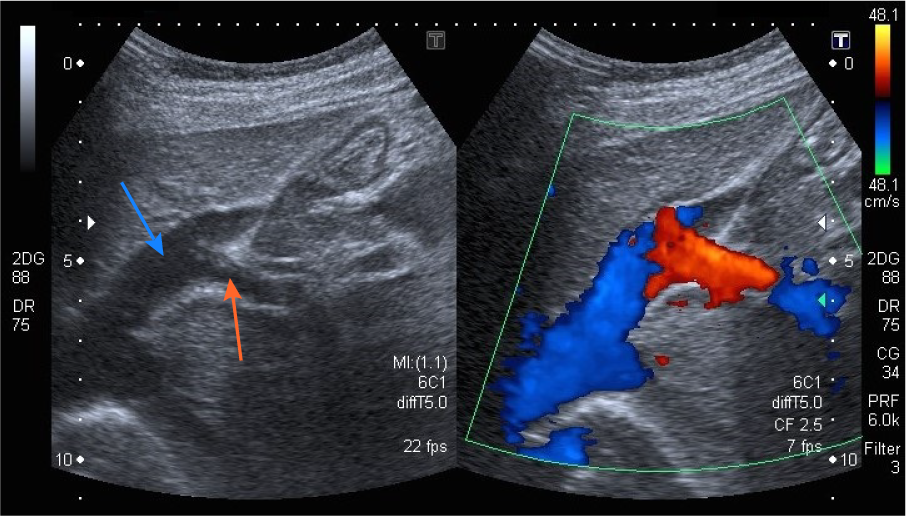 Figure 1 Abdominal ultrasound with Doppler color flow (case 1). An anomalous vascular connection between the left hepatic vein (blue arrow) and left portal vein (orange arrow) is seen.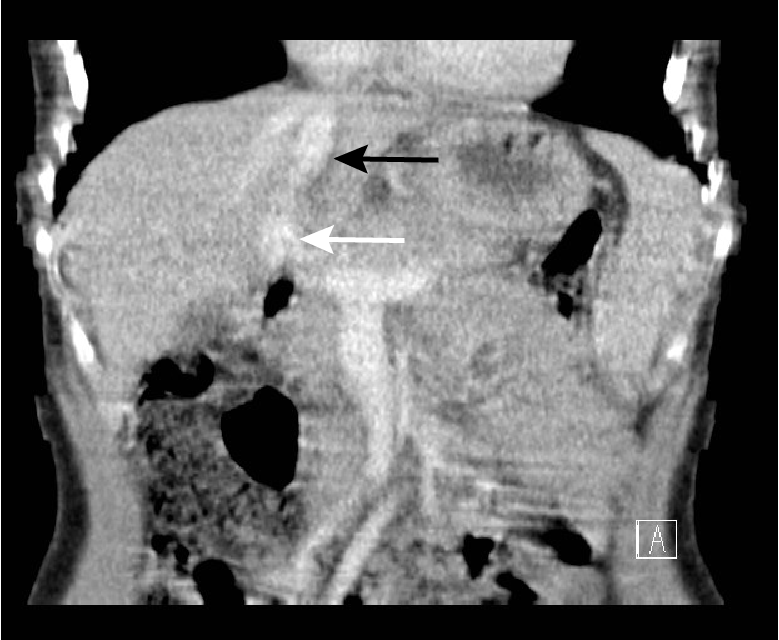 Figure 2 Abdominal computed tomography image of the intrahepatic portosystemic shunt (case 1). The left portal vein (white arrow) flows directly into the left hepatic vein (black arrow).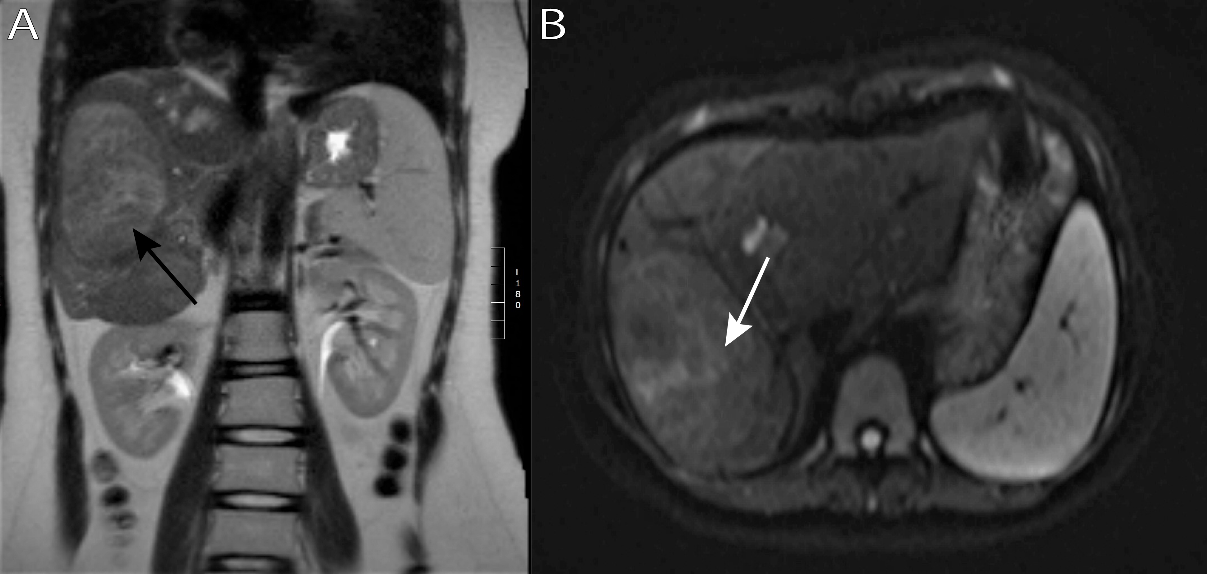 Figure 3 Abdominal magnetic resonance imaging scan demonstrating a lesion in the right liver lobe (case 5). A: The lesion (black arrow) is slightly hyperintense compared to the sorrounding liver tissue on coronal T2-weighted imaging; B: The same lesion (white arrow) has no restriction of diffusion on axial diffusion-weighted imaging (DWI) sequence - a benign lesion.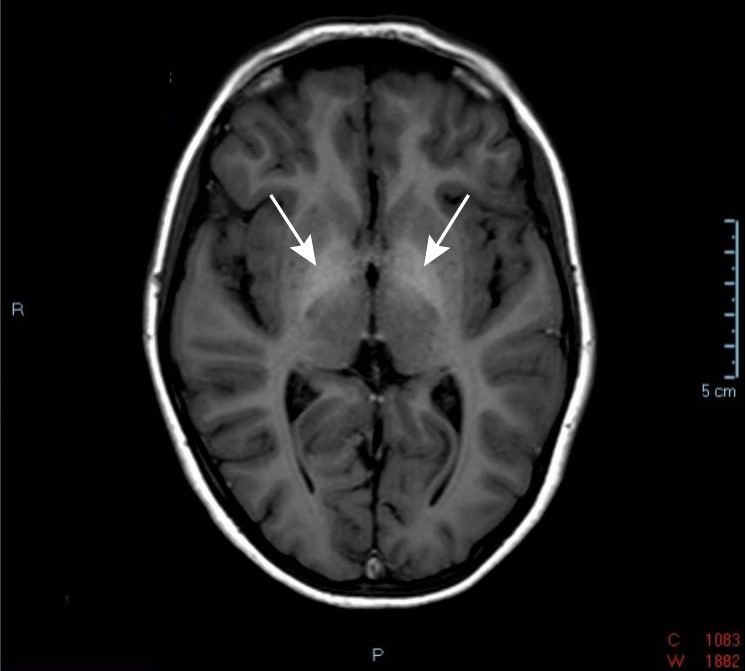 Figure 4 Axial T1-weighted brain magnetic resonance imaging scan (case 5). Arrows indicate symmetrical T1-hyperintensity involving the bilateral globus pallidus.Table 1 Patients' clinical features, management and outcomeMRI: magnetic resonance imaging; ASD: atrial septal defect.Case/genderType of shuntAge at diagnosisAssociated congenital anomaliesMain clinical features at presentationAdditional clinical features and development of complicationsManagementOutcome1/MIntrahepatic8 yrCongenital vascular malformation of the left shoulderDiffuse abdominal pain and gastrointestinal haemorrhageSigns of increased blood flow through pulmonary circulation, prominent gastric submucosal vasculaturePercutaneous closure of the shunt with Amplatzer plugAge 13 yr: no shunt present, no signs and symptoms2/MIntrahepatic< 1 moDuodenal membraneDirect hyperbilirubinemia, increased liver enzymesNoneConservative treatment with close follow-upAge 8 mo: spontaneous shunt regression, no signs or symptoms3/MExtrahepatic (1A)22 moNonePulmonary arterial hypertension, hyperammonemiaWorsening of pulmonary hypertension, basal ganglia hyperintensity on brain MRILiver transplantation at five years of ageAge 14 yr: persistent pulmonary arterial hypertension4/MExtrahepatic (1A)< 1 moKlippel–Trénaunay syndromeHyperbilirubinemia, hyperammonemia, hypovitaminosisOsteoporosis, hypoglycemic episodes, regenerative liver nodulesConservative treatment with close follow-upAge 9 yr: shunt present, no further complications5/FExtrahepatic (1B)14 yrASD type secundumBone fractures from severe osteoporosisFocal nodular hyperplasia, basal ganglia hyperintensity on brain MRIConservative treatment with close follow-upAge 18 yr: shunt present, no  further complications, stable hepatic lesions